‡c«m weÁwßgnvb weRq w`em D`hvcbivRkvnx/ 16-12-2021¯^vaxbZvi myeY©RqšÍx I gywRee‡l© gnvb weRq w`emÕ2021 D`hvcb Dcj‡ÿ¨ AvR mKv‡j evsjv‡`k ‡ikg Dbœqb †ev‡W©i gnvcwiPvjK Rbve k¨vg wK‡kvi ivq Gi †bZ…‡Z¡ ¯^v¯’¨wewa †g‡b GKwU weRq i¨vwj ‡ei Kiv nq| weRq i¨vwj †k‡l f`ªv¯’ ¯§„wZ A¤øv‡b ¯^vaxbZvi exi kwn`‡`i ¯§i‡Y †ev‡W©i Kg©KZ©v I Kg©Pvix‡`i c¶ †_‡K cy®ú¯ÍeK Ac©Y K‡i kÖ×v wb‡e`b Kiv nq| m~‡h©v`‡qi mv‡_ mv‡_ RvZxq cZvKv D‡Ëvjb Kiv nq| GB gnvb w`em cvjb Dcj‡¶¨ †evW© c«avb Kvh©vjq ewY©j Av‡jvK m¾vq mw¾Z Kiv nq| weKvj 4.30 NwUKvq gywReel© I ¯^vaxbZvi myeY©RqšÍx‡Z kc_ MÖnY Abyôv‡b gyw³hy× ¯§„wZ ‡÷wWqvg, ivRkvnx‡Z evsjv‡`k †ikg Dbœqb †ev‡W©i gnvcwiPvjKmn †ev‡W©i Kg©KZ©v I Kg©Pvixe„›` AskMÖnY K‡i|G mgq †ev‡W©i cwiPvjK(M‡elYv I cÖwkÿY) Rbve G.‡K.Gg Avwgiæj Bmjvg, cwiPvjK(A_© I cwiKíbv), Rbve Gg. G gvbœvb, cwiPvjK(cÖkvmb) Rbve ˆmq` †gv¯ÍvK nvmvb, cwiPvjK(Drcv`b I wecYb) Rbve †gvQv: bvwQgv LvZyb, cÖavb Drcv`b I wecYb Kg©KZ©v Rbve †gŠmygx ‡Rwib KvšÍvmn †ev‡W©i Kg©KZ©v-Kg©Pvixe…›` Dcw¯’Z wQ‡jb|mshy³: Qwe									¯^v¶wiZ/16-12-2021                                                                                                                (mygb VvKyi)                                                                                                             Rbms‡hvM Kg©KZ©v           †gvevBj: 01731508477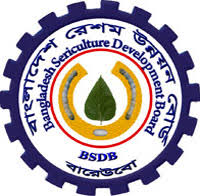 evsjv‡`k †ikg Dbœqb †evW©Rbms‡hvM wefvMivRkvnx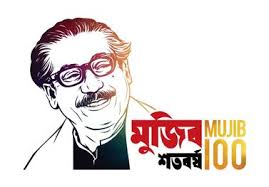 